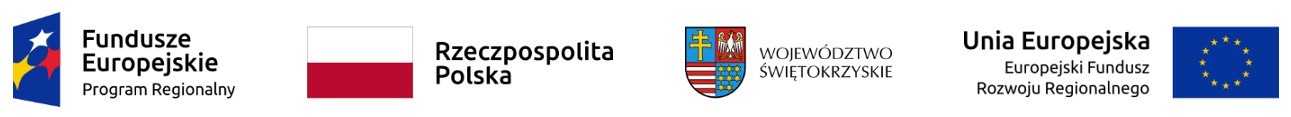 Dodatek nr 8 do SIWZZnak sprawy: ZP.291.46.2020	Identyfikator postępowania: 816a229d-e827-4877-bc5f-f3a12c68dcae